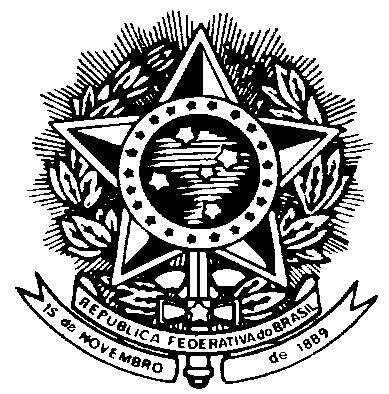 Divulgação dos Resultados Final da Avaliação dos Projetos de Extensão – Editais PBEXT/AÇÕES, PBEXT/AF– 2020Obs.: Os pareceres estarão disponíveis na Plataforma SIEX, na área de acesso de cada proponente.Cronograma:Recurso:  28/07/20Resultado final: 31/07/20Projetos que necessitam de correções até dia 19/08/20Entrega dos documentos bolsistas: até 06/08/20(Via SEI)1 – PBEXT AÇÕES: 2 – PBEXT/AFMINISTÉRIO DA EDUCAÇÃO UNIVERSIDADE FEDERAL DE RONDONÓPOLIS PRÓ-REITORIA DE EXTENSÃO, CULTURA E ASSUNTOS ESTUDANTIS - PROECEPROCESSOSEditalSolicitadasAprovadasSituaçãoPBEXT AÇÕES- Programa: Laboratório de Prática de Ensino e pesquisas em História - LEPHISPBEXT00(x )APROVADO( ) Aprovado com pendências(  ) IndeferidoPBEXT AÇÕES Programa: Laboratório de Prática de Ensino e pesquisas em História - LEPHIS - Projeto LEPHIS - Laboratório de Práticas de Ensino e Pesquisa em História- Valeria Filgueiras DapperPBEXT0101( )APROVADO( x ) Aprovado com pendências(  ) IndeferidoPBEXT AÇÕES Programa: Laboratório de Prática de Ensino e pesquisas em História - LEPHIS – Projeto:Podcasts CoNexos . Talitta Tatiane Martins FreitasPBEXT0202( x)APROVADO(  ) Aprovado com pendências(  ) Indeferido PBEXT AÇÕES- Programa: Laboratório de Prática de Ensino e pesquisas em História - LEPHIS –  Projeto: Mapas da vida: monitoramento de controle e combate ao COVID-19 - Ana Carolina da Silva BorgesPBEXT0402( )APROVADO( x ) Aprovado com pendências(  ) IndeferidoPBEXT AÇÕES Programa: Laboratório de Prática de Ensino e pesquisas em História - LEPHIS –  - Caminhos da Pesquisa e da Escrita: Sociedade, Política e Cidadania na contemporaneidade  -Beatriz dos Santos de Oliveira FeitosaPBEXT0202(x )APROVADO(  ) Aprovado com pendências(  ) IndeferidoEXT- Programa:Laboratório de Processos, Projetos e Manufatura em Sistemas e Engenharia – GIPEng- Heinsten Frederich Leal dos SantosEXT00( )APROVADO(x  ) Aprovado com pendências(  ) IndeferidoEXT- Programa:Laboratório de Processos, Projetos e Manufatura em Sistemas e Engenharia – GIPEng-Projeto: Processos em Sistemas e Engenharia- Heinsten Frederich Leal dos Santos EXT00( )APROVADO( x ) Aprovado com pendências(  ) IndeferidoPBEXT AÇÕES- Programa:Laboratório de Processos, Projetos e Manufatura em Sistemas e Engenharia – GIPEng-Projeto: MISSÃO COVID19 - Construção de Ventiladores - Heinsten Frederich Leal dos SantosPBEXT0201( )APROVADO(x ) Aprovado com pendências(  ) IndeferidoPBEXT AÇÕES-Projeto: Acenda a esperança: apague o cigarro- Ana Paula Biazi MarrasPBEXT0503( x)APROVADO(  ) Aprovado com pendências(  ) IndeferidoPBEXT AÇÕES- Proejto: Avaliação neuropsicológica para crianças e adolescentes: diagnósticos e condutas -RaunI Jande Roama AlvesPBEXT0202( x)APROVADO(  ) Aprovado com pendências(  ) IndeferidoPBEXT AÇÕES- Projeto: Divulgação da Carne como alimento potencializador do Sistema Imune..Angelo Polizel NetoPBEXT0101( )APROVADO( x ) Aprovado com pendências(  ) IndeferidoPBEXT AÇÕES- Projeto:GEPASTO nas redes sociais: capacitar e disseminar informações sobre a criação de animais em pastejo -Carlos Eduardo Avelino CabralPBEXT0202(x )APROVADO(  ) Aprovado com pendências(  ) IndeferidoPBEXT AÇÕES. Projeto: Piscicultura On-line -Rafael Venancio de AraujoPBEXT0303(x )APROVADO(  ) Aprovado com pendências(  ) IndeferidoPBEXT AÇÕES. Projeto Quarentene-se- Ana Paula Biazi MarrasPBEXT0503(x )APROVADO(  ) Aprovado com pendências(  ) IndeferidoPBEXT AÇÕES. Projeto: Psicoterapia virtual voltada aos sintomas decorrentes do distanciamento social Natassia Henriques Daldegan BuenoPBEXT0202( )APROVADO( x ) Aprovado com pendências(  ) IndeferidoPBEXT AÇÕES. Projeto SmartLab - Acompanhamento COVID19- Heinsten Frederich Leal dos SantosPBEXT0401( )APROVADO(x  ) Aprovado com pendências(  ) IndeferidoPROCESSOSEditalBolsas Bolsas SituaçãoPROCESSOSEditalSolicitadasAprovadasSituaçãoPBEXT AÇÕES AFIRMATIVAS - Programa: Laboratório de Prática de Ensino e pesquisas em História - LEPHIS -Projeto: Mapas da vida: monitoramento de controle e combate ao COVID-19- Ana Carolina da Silva Borges  PBEXTAF0404(  ) APROVADO(x ) Aprovado com pendências(  ) IndeferidoPBEXT AÇÕES AFIRMATIVAS Programa: Laboratório de Processos, Projetos e Manufatura em Sistemas e Engenharia – GIPEng Projeto: MISSÃO COVID19 - Construção de Ventiladores Mecânicos- Heinsten Frederich Leal dos SantosPBEXTAF0505(  ) APROVADO(x ) Aprovado com pendências(  ) IndeferidoPBEXT AÇÕES AFIRMATIVAS Projeto: Apicultura On-line - Rafael Venancio DE AraujoPBEXTAF0303( x ) APROVADO( ) Aprovado com pendências( ) IndeferidoPBEXT AÇÕES AFIRMATIVAS. Projeto: II Ciclo de Debates: Fundamentalismos religiosos, (In)tolerâncias e agenda publica- Adilson Jose Francisco PBEXTAF0202(  ) APROVADO(x ) Aprovado com pendências( ) IndeferidoPBEXT AÇÕES AFIRMATIVAS. Projeto de triciclo adaptado para inclusão de cadeirantes em corridas de rua -Viviane Cassol Marques PBEXTAF020(  ) APROVADO( ) Aprovado com pendências(x ) IndeferidoPBEXT AÇÕES AFIRMATIVAS. Projeto SmartLab - Acompanhamento COVID19- Heinsten Frederich Leal dos Santos  PBEXTAF0404(  ) APROVADO( x) Aprovado com pendências(  ) Indeferido